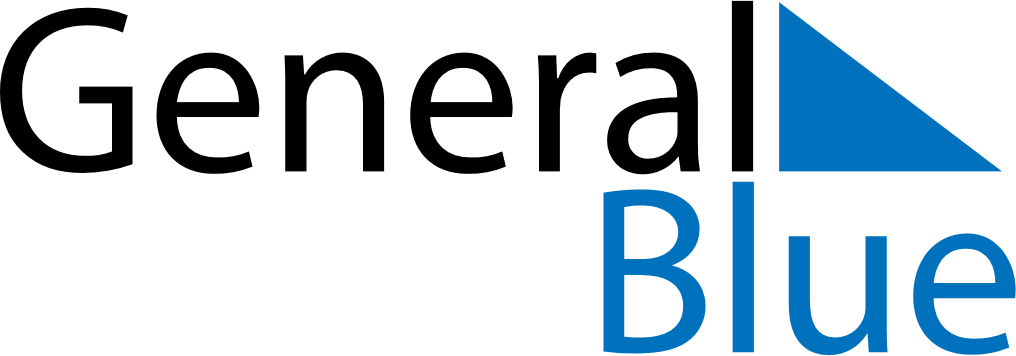 June 2023June 2023June 2023RomaniaRomaniaMondayTuesdayWednesdayThursdayFridaySaturdaySunday1234Children’s DayPentecost567891011Whit Monday12131415161718192021222324252627282930Flag Day